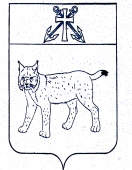 АДМИНИСТРАЦИЯ УСТЬ-КУБИНСКОГО МУНИЦИПАЛЬНОГО ОКРУГАПОСТАНОВЛЕНИЕс. Устьеот 13.11.2023                                                                                              № 1717                                                                                                              О создании и организации работы учебно-консультационных пунктов по обучению неработающего населения в области гражданской обороны и защиты от чрезвычайных ситуаций    	Во исполнение Федеральных законов от 21 декабря 1994 года N 68-ФЗ "О защите населения и территорий от чрезвычайных ситуаций природного и техногенного характера", от 12 февраля 1998 года N 28-ФЗ "О гражданской обороне", закона Вологодской области от 25 марта 2008 года N 1773-ОЗ  "О защите населения и территорий Вологодской области от чрезвычайных ситуаций природного и техногенного характера", постановлений Правительства Российской Федерации от 4 сентября 2003 года N 547 "О подготовке населения в области защиты от чрезвычайных ситуаций природного и техногенного характера", от 2 ноября 2000 года N 841 "Об утверждении Положения об организации обучения населения в области гражданской обороны", постановления Правительства Вологодской области от 21 ноября 2006 года N 1141 "Об обязательном обучении населения мерам пожарной безопасности", а также в целях обучения неработающего населения в области гражданской обороны и защиты населения и территорий от чрезвычайных ситуаций природного и техногенного характера администрация округа, на основании  ст. 42 Устава округа  администрация округаПОСТАНОВЛЯЕТ:1. Утвердить перечень учебно-консультационных пунктов (далее - УКП) для обучения неработающего населения по вопросам гражданской обороны и действий в условиях чрезвычайных ситуаций мирного и военного времени на территории Усть-Кубинского муниципального округа (приложение 1).2. Руководителям организаций, на базе которых определены УКП:назначить своим приказом руководителя и персонал УКП;   определить места для проведения занятий, принять меры по оснащению необходимыми наглядными материалами и учебной литературой УКП;разработать документацию по УКП, определить периодичность и время проведения занятий;оформить уголки гражданской обороны.3. Начальникам территориальных отделов администрации округа:ежегодно до начала учебного периода предоставлять на УКП списки неработающего населения;постоянно информировать неработающее население о местах и времени проведения занятий на УКП с размещением информации в установленных местах и информационно-телекоммуникационной  сети «Интернет»;проводить работу по распространению памяток среди населения по соблюдению мер пожарной безопасности, действиям при возникновении чрезвычайных ситуаций природного и техногенного характера, а также в условиях проведения мероприятий по гражданской обороне, как в мирное, так и военное время. 	4. Начальнику отдела безопасности, мобилизационной работы, ГО и ЧС администрации округа (Широков А.А.) оказать методическую помощь руководителям УКП  в организации работы учебно-консультационных пунктов и обеспечить  контроль за выполнением  настоящего постановления.	5. Утвердить положение об организации работы учебных-консультационных пунктов (УКП) (приложение 2) и программу занятий с неработающим населением (приложение  3).6. Признать утратившим силу постановление администрации района от 28 февраля 2020 года № 231 «О создании и организации работы учебно-консультационных пунктов по обучению неработающего населения в области гражданской обороны и защиты от чрезвычайных ситуаций».7. Настоящее постановление вступает в силу со дня его официального опубликования.Глава округа                                                                                                И.В. БыковПЕРЕЧЕНЬучебно-консультационных пунктов (далее – УКП)для обучения неработающего населения по вопросам гражданской обороны и действий в условиях чрезвычайных ситуаций мирного и военного времени,создаваемых на базе муниципального учреждения «Усть-Кубинский центр культуры и библиотечного обслуживания»ПОЛОЖЕНИЕоб организации работы учебно-консультационного пункта1. Общие положения1.1. Учебно-консультационный пункт по гражданской обороне и чрезвычайным ситуациям (далее - УКП) - учебный объект, предназначенный для подготовки населения, не занятого в производстве и сфере обслуживания (неработающее население).1.2. УКП создаются в соответствии с требованиями Федеральных законов от 21 декабря 1994 года № 68-ФЗ «О защите населения и территорий от чрезвычайных ситуаций природного и техногенного характера», от 12 декабря 1998 года № 28-ФЗ «О гражданской обороне», постановлений Правительства Российской Федерации от 2 ноября 2000 года № 841 «Об утверждении Положения об организации обучения населения в области гражданской обороны»,  от 4 сентября 2003 года № 547 «О подготовке населения в области защиты от чрезвычайных ситуаций природного и техногенного характера».1.3. Основная цель создания УКП - обеспечение необходимых условий для подготовки неработающего населения по вопросам гражданской обороны и защиты от чрезвычайных ситуаций по месту жительства. Добиться, чтобы каждый гражданин мог грамотно действовать при угрозе и возникновении чрезвычайных ситуаций.1.4. УКП создаются на территориях территориальных отделов администрации округа, на базе организаций, наиболее часто посещаемых неработающим населением (в образовательных организациях, сельских клубах и библиотеках). 1.5. Основными задачами УКП являются:- организация подготовки неработающего населения;- выработка практических навыков действий в условиях чрезвычайных ситуаций мирного и военного времени;- повышение уровня морально-психологического состояния населения в условиях угрозы и возникновения чрезвычайных ситуаций, а также при ликвидации их последствий;- пропаганда важности и необходимости мероприятий ГОЧС в современных условиях.2. Организация работы2.1. УКП создается на основании постановления администрации округа. Обеспечение деятельности УКП осуществляется за счет средств бюджета округа.2.2. Методическое руководство работой УКП осуществляет отдел безопасности, мобилизационной работы, ГО и ЧС администрации округа.2.3. В состав УКП входят:- начальник УКП;- инструкторы.2.4. Непосредственными организаторами подготовки являются руководители организаций, при которых созданы УКП. Для организации  подготовки населения в области гражданской обороны  и защиты от чрезвычайных ситуаций руководитель издает приказ (распоряжение), в котором определяет:- место расположения УКП (с указанием адреса);- порядок работы УКП;- должностных лиц УКП и инструкторов, привлекаемых для проведения лекций, бесед, консультаций, тренировок;- закрепление жителей домов (улиц) за УКП (согласно представленных списков с территориальных отделов администрации округа);- время проведения лекций, бесед, консультаций, тренировок;- порядок обеспечения литературой, учебными пособиями и техническими средствами обучения.2.5. Нормативное правовое регулирование деятельности УКП:- законы Российской Федерации, указы Президента Российской Федерации и постановления Правительства Российской Федерации;- приказы и распоряжения руководителя органа местного самоуправления;- указания отдела безопасности, мобилизационной работы, ГО и ЧС администрации округа, как органа, специально уполномоченного на решение задач в области гражданской обороны и защиты от чрезвычайных ситуаций;- Положение об УКП; - другими руководящими документами, регламентирующими работу УКП.2.6. Общее руководство по подготовке населения в УКП осуществляет заместитель главы округа, начальник отдела культуры, туризма и молодежи администрации округа.Организационно-методическую помощь оказывает отдел безопасности, мобилизационной работы, ГО и ЧС администрации округа.2.7. Подготовка неработающего населения осуществляется по месту жительства,  основными методами занятий являются:-самостоятельное изучение учебно-методической литературы, пособий, памяток, листовок, буклетов, просмотр телепрограмм и учебных фильмов по тематике гражданской обороны и защиты от чрезвычайных ситуаций;-участие в учениях и тренировках по гражданской обороне;                             -посещение пропагандистских и агитационных мероприятий (беседы, лекции, вечера вопросов и ответов, консультации, просмотр учебных видеофильмов, сельские сходы);-индивидуальная работа с обучаемыми (участковые полиции, работники государственного пожарного надзора, медицинских учреждений, органов, специально уполномоченных на решение задач в области гражданской обороны и защиты от чрезвычайных ситуаций);-встречи с участниками ликвидации последствий чрезвычайных ситуаций, ветеранами гражданской обороны, Министерства обороны Российской Федерации.2.8. Подготовка сотрудников УКП проводится в учебно-методическом центре по гражданской обороне и чрезвычайным ситуациям области не реже 1 раза в 5 лет. Для данной категории лиц, впервые назначенных на должность, подготовка или повышение квалификации в области гражданской обороны в течение первого года работы являются обязательными.2.9. Контроль за работой УКП осуществляет директор МУ «Усть-Кубинский центр культуры и библиотечного обслуживания» совместно с отделом безопасности, мобилизационной работы, ГО и ЧС администрации округа.3. Оборудование и документация УКП3.1. УКП оборудуется в специально отведенном помещении. При невозможности выделить для размещения УКП отдельное помещение, возможно его расположение в других помещениях (методические и технические кабинеты, культурно-просветительные учреждения, администрации сельских поселений).3.2. Учебно-материальная база УКП включает: технические средства обучения, стенды, наглядные пособия, медицинское имущество, средства индивидуальной защиты, учебно-методическую литературу и другие информационные материалы.Технические средства обучения: компьютер и проекционная аппаратура.3.3. Помещение УКП оборудуется стендами, в которых отражены все основные вопросы тематики обучения:-схема (карта) размещения (жилищно-эксплуатационного участка) территории сельского поселения;-права и обязанности граждан по гражданской обороне и защите от чрезвычайных ситуаций;-основные способы защиты населения от чрезвычайных ситуаций;-средства индивидуальной и коллективной защиты;-памятки населению по действиям при угрозе и возникновении чрезвычайных ситуаций;-документация УКП.3.4. Для организации занятий УКП оснащается следующим учебным имуществом:-противогазы для взрослых и детей – 1-5 шт.;- респираторы - 5 шт. (ватно-марлевые повязки);- аптечки индивидуальные АИ-2 – 1-5 шт.;- огнетушители разные - 1-2 шт.; -бинты, вата и другие материалы для изготовления простейших средств индивидуальной защиты.3.5. Применительно к тематике обучения, для повышения наглядности и обеспечения самостоятельной работы обучаемых, УКП укомплектовывается  схемами, видеофильмами, подшивками журналов «Гражданская защита», «Военные знания», памятками, учебно-методическими пособиями, комплектами плакатов.3.6. Документация  УКП:-постановление администрации округа о создании учебно-консультационных пунктов (наименование учреждений, при которых создаются УКП);-приказ руководителя учреждения «Об организации работы УКП по обучению неработающего населения»;-Положение об учебно-консультационном пункте;-план работы на год;-распорядок дня работы УКП;-график дежурств на УКП;-журнал учета лекций, бесед, консультаций;-списки неработающих жильцов с указанием адреса, телефона;-обязанности начальника и инструктора УКП.4. Обязанности начальника УКП4.1. Начальник УКП подчиняется руководителю организации, при которой создан УКП.Он отвечает за планирование, организацию обучения неработающего населения соответствующей территории, состояние учебно-материальной базы УКП. Он обязан:- разрабатывать и вести планирующие, учетные и отчетные документы;- составлять годовой отчет об итогах работы УКП за год и представлять его руководителю соответствующего уровня;- составлять заявки на приобретение учебных и наглядных пособий, технических средств обучения, соответствующей литературы, организовывать их учет, хранение и своевременное списание;- следить за содержанием помещений УКП, соблюдением правил противопожарной безопасности;- поддерживать постоянное взаимодействие по вопросам обучения неработающего населения с отделом безопасности, мобилизационной работы, ГО и ЧС администрации округа, УМЦ по ГО и ЧС области.4.2. Для сотрудников УКП, работающих по совместительству или на общественных началах, обязанности уточняются (разрабатываются применительно к своим штатам) руководителем соответствующего уровня, при котором создан УКП.Программаобучения неработающего населения в области гражданской обороныи защиты от чрезвычайных ситуацийI. Общие положения1.1. Программа обучения является одним из составляющих элементов единой системы подготовки неработающего  населения в области гражданской обороны и защиты от чрезвычайных ситуаций природного и техногенного характера.1.2. Программа регламентирует обучение по вопросам гражданской обороны (далее - ГО), защиты о чрезвычайных ситуаций природного и техногенного характера (далее - ЧС), обеспечения пожарной безопасности людей на водных объектах неработающего населения.1.3. В программе изложены организация обучения и методика его проведения, требования к уровню знаний, умений и навыков слушателей, прошедших обучение, наименования тем занятий и их содержание, количество часов, отводимое на изучение Программы в целом и каждой темы в отдельности.                           II. Организация обучения2.1. Обучение на основании Федеральных законов «О гражданской обороне» и «О защите населения и территорий от чрезвычайных ситуаций природного и техногенного характера», постановления Правительства Российской Федерации от 4 сентября  № 547 «О порядке подготовки населения в области защиты от чрезвычайных ситуаций природного и техногенного характера», Положения об организации обучения населения в области гражданской обороны, утвержденного постановлением Правительства Российской Федерации от 2 ноября  за № 841, приказов Министерства Российской Федерации по делам гражданской обороны, чрезвычайным ситуациям и ликвидации последствий стихийных бедствий и осуществляется в УКП.2.2. Для повышения эффективности обучения учеба проводится в форме, совещаний с населением, индивидуальных бесед, количество участников обучения не регламентируется и может превышать более 25 человек, не учитываются возрастные особенности. 2.3.  Проведение занятий может быть не ежедневным, количество часов 2 и более в зависимости от понимания занимающихся темы и методов предоставления информации (применение видеоматериалов, фотоматериалов).2.4. Перечень тем проведения занятий с неработающим населением определяется отделом безопасности, мобилизационной работы, ГО и ЧС администрации округа согласно таблице 1.Таблица 1Тематика для подготовкинаселения, не занятого в сфере производства иобслуживания, к действиям в чрезвычайных ситуацияхСодержание тем	Основные задачи РСЧС в проведении единой государственной политики в области предупреждения и ликвидации чрезвычайных ситуаций, защиты жизни и здоровья людей, материальных 
и культурных ценностей, окружающей среды в чрезвычайных ситуациях мирного и военного времени.	Гуманный характер задач и действий в чрезвычайных ситуациях. Обязательное обучение граждан Российской Федерации действиям 
в чрезвычайных ситуациях. Основные обязанности населения в выполнении мероприятий гражданской обороны.	Порядок оповещения о стихийных бедствиях, об угрозе аварии или ее возникновении, а также об угрозе или нападении противника. Варианты речевых информаций при авариях на химически опасных объектах, на атомных энергетических установках, при угрозе землетрясений, наводнений.	Отработка практических действий по сигналу «Внимание всем!» 
при нахождении дома, на улице, в общественном месте и городском транспорте.	Виды стихийных бедствий и их краткая характеристика. Лесные, торфяные, степные и полевые пожары, землетрясения, ураганы, наводнения, снежные заносы и обледенения, оползни и селевые потоки.	Понятие о спасательных и других неотложных работах 
при ликвидации последствий стихийных бедствий, аварий и катастроф. Обязанности населения, не занятого в сфере производства и обслуживания, по обеспечению успешного проведения спасательных работ. Меры безопасности при выполнении спасательных работ.	Аварийно химически опасные вещества (АХОВ) и их физико-химические свойства. Хлор, его физико-химические свойства. Признаки отравления хлором, средства индивидуальной защиты. Аммиак, его свойства. Признаки отравления аммиаком и средства защиты от него.	Предельно допустимые и поражающие концентрации АХОВ 
для организма человека. Оказание медицинской помощи при поражении АХОВ. Приборы химической разведки медицинской и ветеринарной служб (ПХР-МВ).	Классификация защитных сооружений. Убежища 
с оборудованием промышленного изготовления и с упрощенным внутренним оборудованием. Основные элементы убежища. Противорадиационные укрытия, простейшие укрытия.	Назначение, устройства и подбор фильтрующих противогазов, респираторов и правила пользования ими. Противогазы ГП-5, ГП-7. 	Простейшие средства защиты органов дыхания и кожи, их защитные свойства, порядок изготовления и пользования. Пункт выдачи ИСЗ.	Индивидуальный перевязочный пакет, его назначение и правила пользования. Практическая работа с перевязочным пакетом.	Аптечка индивидуальная, ее содержание, назначение 
и порядок применения в ЧС. Практическая работа с аптечкой.	Индивидуальные противохимические пакеты (ИПП-10 - «ЭПЛАН», ИПП-11), их назначение и порядок пользования ими. Практическая работа 
с пакетами.	Проведение работ по защите от проникновения радиоактивной пыли 
и аэрозолей. Заделывание щелей в дверях и окнах, установка уплотнителей. Усиление защитных свойств помещений от радиоактивных излучений.	Подготовка квартиры в противопожарном отношении. Создание запасов противопожарных средств. Тренировка в обращении 
с огнетушителями. Соблюдение правил обращения 
с электронагревательными приборами, газовыми и электрическими плитами. Локализация и тушение пожаров.	Защита продуктов питания и воды в домашних условиях. Практическое выполнение работ по защите хлеба и кондитерских изделий, крупы и макаронных изделий, мяса и овощей. Использование металлической и стеклянной посуды, полиэтиленовых пленок и клеенки, картонной и деревянной тары. Создание запасов воды и порядок ее хранения. Нормы расхода воды на человека в день для приготовления пищи, питья и санитарно-гигиенических мероприятий.	Частичная и полная санитарная обработка.	Эвакуация, ее цели. Принципы и способы эвакуации. Эвакуационные органы. Отработка порядка оповещения о начале эвакуации.	Подготовка людей к следованию в безопасный район: подготовка вещей, документов, продуктов питания и воды. Работы, которые необходимо выполнить в квартире (доме) перед убытием. Знакомство со сборным эвакуационным пунктом (СЭП) и порядок его работы. Действия населения на СЭП.	Особенности эвакуации комбинированным способом. Построение пеших колонн. Правила поведения на маршруте движения и приемном эвакуационном пункте. Защита людей и медицинское обеспечение в ходе эвакуации, расселение и трудоустройство в местах размещения. Экстренная эвакуация, порядок ее проведения.	Обязанности взрослого населения по защите детей. Действия родителей по защите детей. Защита детей при нахождении их дома, на улице, в учебном заведении и в детском дошкольном учреждении.	Особенности размещения детей в убежищах и укрытиях. Эвакуация детей из городов, организация посадки на транспорт, правила поведения в пути и в местах размещения.	Особенности устройства детских противогазов (ПДФ-7, ПДФ-Ш, ПДФ-2Ш, ПДФ-2Д) и камеры защитной детской (КЗД). Подбор и подготовка маски противогаза на ребенка.	Надевание противогаза, респиратора, противопыльной тканевой маски и ватно-марлевой повязки на ребенка.	Особенности применения аптечки индивидуальной (АИ-2) 
и индивидуального противохимического пакета для защиты детей.	Особенности защиты детей при действиях по сигналу оповещения 
о чрезвычайных ситуациях и в очагах поражения (зонах заражения). Отыскание детей в горящих и задымленных зданиях.	Первая помощь при ранениях и кровотечениях. Приемы и способы остановки кровотечения. Применение табельных и подручных средств. Правила и приемы наложения повязок на раны и обожженные участки тела при помощи индивидуального перевязочного пакета, бинтов, марли и подручного материала.	Помощь при переломах, ушибах и вывихах. Приемы и способы обеспечения иммобилизации с применением табельных, подручных средств.	Помощь при ожогах и обморожениях. Ожоги от светового излучения. Оказание помощи при шоке, обмороке, поражении электрическим током, тепловом и солнечном ударах. Помощь утопающему. Способы проведения искусственного дыхания и непрямого массажа сердца. Основы ухода за больными.УТВЕРЖДЕНпостановлением администрации     округа от 13.11.2023 № 1717(приложение 1)№п/пНаименование территориального отдела администрации округа, на территории которого развертывается УКП Наименование зданий, на базе  которых развертываются УКПАдрес места размещения УКП1Устьянский территориальный отдел администрации округа Районная библиотека им. К.И. Коничевас. Устье,ул. Октябрьская, д.212Троицкий территориальный отдел администрации округаТроицкий сельский дом культуры с. Бережное, ул. Ветеранов, д, 16-а3Богородский территориальный отдел администрации округаБогородская сельская библиотека с. Богородское, ул. Парковая, д. 84Высоковский территориальный отдел администрации округаВысоковский сельский дом культурып. Высокое, ул. Нагорная, д.23УТВЕРЖДЕНОпостановлением администрации     округа от 13.11.2023 № 1717(приложение 2)УТВЕРЖДЕНАпостановлением администрации     округа от 13.11.2023 № 1717(приложение 3)№темКол-вочасовНаименование темПримечание11Обязанности населения по гражданской обороне и действиям в чрезвычайных ситуациях. Действия населения по сигналу «Внимание всем!»21Стихийные бедствия, аварии и катастрофы, возможные на территории местного уровня31Аварийно химически опасные вещества, их воздействие на организм человека. Предельно допустимые и поражающие концентрации41Средства коллективной и индивидуальной защиты населения. Медицинские средства защиты51Повышение защитных свойств дома (квартиры) от проникновения радиоактивной пыли и АХОВ. Выполнение противопожарных мероприятий61Защита продуктов питания и воды от заражения радиоактивными, отравляющими веществами и бактериальными средствами. Санитарная обработка людей71Защита населения путем эвакуации. Порядок проведения эвакуации81Особенности защиты детей. Обязанности взрослого населения по ее организации92Оказание само- и взаимопомощи при ранениях, кровотечениях, переломах и ожогах. Основы ухода за больными101Итоговая беседа по пройденным темамТема 1.Обязанности населения по гражданской обороне и действиям в чрезвычайных ситуациях. Оповещение о ЧС. Действия населения по сигналу «Внимание всем!»Тема 2.Стихийные бедствия, аварии и катастрофы, возможные 
на территории местного уровняТема 3.Аварийно химически опасные вещества, их воздействие 
на организм человека. Предельно допустимые 
и поражающие концентрацииТема 4.Средства коллективной и индивидуальной защиты населения. Медицинские средства защитыТема 5.Повышение защитных свойств дома (квартиры) 
от проникновения радиоактивной пыли и АХОВ. Выполнение противопожарных мероприятийТема 6.Защита продуктов питания и воды от заражения радиоактивными, отравляющими веществами 
и бактериальными средствами. Санитарная обработка людейТема 7.Защита населения путем эвакуации. Порядок проведения эвакуацииТема 8.Особенности защиты детей. Обязанности взрослого населения по ее организацииТема 9.Оказание само- и взаимопомощи при ранениях, кровотечениях, переломах и ожогах. Основы ухода 
за больными